SALT ASH PUBLIC SCHOOL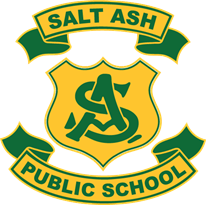 4 Salt Ash AvenueSALT ASH NSW 2318Phone: 49826251-Fax: 49826045Email: saltash-p.school@det.nsw.edu.auPositive, Respectful & Safe Learners  Star Struck 2018Monday 14th May 2018.Dear Parents/Carers,Star Struck rehearsals have been going well over the past few weeks and your children are doing an amazing job. Thank you also to the parents who assisted with transport for these rehearsals. The good news is there is no more parent transportation required. We will travel on the bus for every rehearsal and performance from here on in. Tickets are available now from Ticketek outlets or online: www.ticketek.com.auI have received some more information on rehearsal and bus times, however I have not yet received final times for the second major rehearsal. I will update the timetable page as soon as I get this information. Our next rehearsal is on Wednesday 30th May. The bus will leave from school at 7:30am and return approximately at 4:40pm. Miss Broadbent will accompany students to this rehearsal.Students will need to bring lunch, recess, snacks and plenty of water. There is a canteen available on the day however the food and drinks are very expensive. Students will be allowed to go to the canteen at designated intervals during the day, however I would prefer a packed lunch. We can’t wait for students standing in lines at the canteen waiting for their lunch to be cooked if we are called for our item rehearsal. Quiet activities also need to be bought along to rehearsals and performance to be used during our waiting periods. In keeping with the Department’s Mobile Phone (and associated devices) Policy, NO iPods, iPads, phones, cameras etc… are allowed to be brought to rehearsals or performances.Costumes- Many items are being made or purchased for the two costumes however there are some items that will need to be provided from home. All students will need:Black shoes (no white at all). A $3 canvas pair can be purchased from K-Mart. With laces, without laces, it doesn’t matter as long as they are fully black.Black socksGirls - Plain black tights that finish just below the knee (Jakob- black shorts to the knee)Plastic tub with lid to put all parts of costumes in. Please label with your child’s name.Cost – The final costing for Star Struck $160 in total. This money can be paid off in instalments. The breakdown of costs is as follows:$90 costumes$40 bus$25 participation fee$5 security wrist bandKind regards, Holly Deguara	